Aquatics 2021 60 Day Meetings 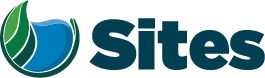 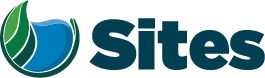 AgendaOur Core Values – Safety, Trust and Integrity, Respect for Local Communities, Environmental Stewardship, Shared Responsibility and Shared Benefits, Accountability and Transparency, Proactive Innovation, Diversity and Inclusivity
Our Commitment – To live up to these values in everything we doOur Core Values – Safety, Trust and Integrity, Respect for Local Communities, Environmental Stewardship, Shared Responsibility and Shared Benefits, Accountability and Transparency, Proactive Innovation, Diversity and Inclusivity
Our Commitment – To live up to these values in everything we doOur Core Values – Safety, Trust and Integrity, Respect for Local Communities, Environmental Stewardship, Shared Responsibility and Shared Benefits, Accountability and Transparency, Proactive Innovation, Diversity and Inclusivity
Our Commitment – To live up to these values in everything we doOur Core Values – Safety, Trust and Integrity, Respect for Local Communities, Environmental Stewardship, Shared Responsibility and Shared Benefits, Accountability and Transparency, Proactive Innovation, Diversity and Inclusivity
Our Commitment – To live up to these values in everything we doOur Core Values – Safety, Trust and Integrity, Respect for Local Communities, Environmental Stewardship, Shared Responsibility and Shared Benefits, Accountability and Transparency, Proactive Innovation, Diversity and Inclusivity
Our Commitment – To live up to these values in everything we doOur Core Values – Safety, Trust and Integrity, Respect for Local Communities, Environmental Stewardship, Shared Responsibility and Shared Benefits, Accountability and Transparency, Proactive Innovation, Diversity and Inclusivity
Our Commitment – To live up to these values in everything we doOur Core Values – Safety, Trust and Integrity, Respect for Local Communities, Environmental Stewardship, Shared Responsibility and Shared Benefits, Accountability and Transparency, Proactive Innovation, Diversity and Inclusivity
Our Commitment – To live up to these values in everything we doOur Core Values – Safety, Trust and Integrity, Respect for Local Communities, Environmental Stewardship, Shared Responsibility and Shared Benefits, Accountability and Transparency, Proactive Innovation, Diversity and Inclusivity
Our Commitment – To live up to these values in everything we doMeeting Information:Meeting Information:Meeting Information:Meeting Information:Meeting Information:Meeting Information:Meeting Information:Meeting Information:Date:Location:Location:Microsoft Teams use link in inviteOr call in (audio only) (833) 255-2803,,855752524#   Microsoft Teams use link in inviteOr call in (audio only) (833) 255-2803,,855752524#   Microsoft Teams use link in inviteOr call in (audio only) (833) 255-2803,,855752524#   Start Time:8:00 8:00 Finish Time:Finish Time:10:00 10:00 10:00 Purpose:Sites Project and CDFW 60 Day Meetings Sites Project and CDFW 60 Day Meetings Sites Project and CDFW 60 Day Meetings Sites Project and CDFW 60 Day Meetings Sites Project and CDFW 60 Day Meetings Sites Project and CDFW 60 Day Meetings Sites Project and CDFW 60 Day Meetings Meeting Invitees:Meeting Invitees:Meeting Invitees:Meeting Invitees:Meeting Invitees:Meeting Invitees:Meeting Invitees:Meeting Invitees:Kristal Davis-Fadtke, CDFWKen Kundargi, CDFWJonathan Williams, CDFWNick Bauer, CDFWAndrew Huneycutt, CDFWMatt Johnson, CDFWApril Hennessy, CDFWCrystal Rigby, CDFWKristal Davis-Fadtke, CDFWKen Kundargi, CDFWJonathan Williams, CDFWNick Bauer, CDFWAndrew Huneycutt, CDFWMatt Johnson, CDFWApril Hennessy, CDFWCrystal Rigby, CDFWCarrol Wallen, CDFWRobert Sherrick, CDFWMohammed Anwar, CDFW Felipe La Luz, CDFWZachary Kearns, CDFWMarin Greenwood, ICF Jim Lecky, ICF Ali Forsythe, Sites AuthorityCarrol Wallen, CDFWRobert Sherrick, CDFWMohammed Anwar, CDFW Felipe La Luz, CDFWZachary Kearns, CDFWMarin Greenwood, ICF Jim Lecky, ICF Ali Forsythe, Sites AuthorityCarrol Wallen, CDFWRobert Sherrick, CDFWMohammed Anwar, CDFW Felipe La Luz, CDFWZachary Kearns, CDFWMarin Greenwood, ICF Jim Lecky, ICF Ali Forsythe, Sites AuthorityCarrol Wallen, CDFWRobert Sherrick, CDFWMohammed Anwar, CDFW Felipe La Luz, CDFWZachary Kearns, CDFWMarin Greenwood, ICF Jim Lecky, ICF Ali Forsythe, Sites AuthorityChris Fitzer, ESASteve Micko, JacobsRob Leaf, JacobsMike Hendrick, ICFMonique Briard, ICFJason Hassrick, ICFErin Heydinger, Sites IntegrationJohn Spranza, Sites IntegrationChris Fitzer, ESASteve Micko, JacobsRob Leaf, JacobsMike Hendrick, ICFMonique Briard, ICFJason Hassrick, ICFErin Heydinger, Sites IntegrationJohn Spranza, Sites IntegrationAgenda:Agenda:Agenda:Agenda:Agenda:Agenda:Agenda:Agenda:Discussion TopicDiscussion TopicDiscussion TopicDiscussion TopicTopic LeaderTopic LeaderTopic LeaderTime AllottedObjectives for Today Objectives for Today Objectives for Today Objectives for Today JohnJohnJohn5 minSalmonidsFlow-survivalDepartment to review Appendix 11P to better understand analytical approaches used.Pulse Protection during March – May have very few modeled protection eventsFlow-based triggers for Pulse Flow Protection do not align well with fish pulses – aquatic team to reviewAuthority to review how the proposed exchanges and potential effects are identified in the analysis and report back at next discussionReview potential need for mitigation Fremont Weir Authority to review big notch EIR minimum flows and depth for adult passage Review daily divertible flow at Fremont Weir and correspond to Knights Landing screw trap data.Authority to identify when fish are present (flow magnitude and timing relationships)Authority to review of DWR data and Pope et al to estimate potential project-related entrainment effect at Fremont Weir and back up LTS determination.Authority to review Wallace weir fall run passage data Reservoir releases – temperatureAuthority to investigate including a temperature monitoring plan and corrective measures into the project. Pre- and Post-project monitoring of release temperature into toe drain/Yolo would be consideredidentify temperature thresholds to use for corrective measuresSalmonidsFlow-survivalDepartment to review Appendix 11P to better understand analytical approaches used.Pulse Protection during March – May have very few modeled protection eventsFlow-based triggers for Pulse Flow Protection do not align well with fish pulses – aquatic team to reviewAuthority to review how the proposed exchanges and potential effects are identified in the analysis and report back at next discussionReview potential need for mitigation Fremont Weir Authority to review big notch EIR minimum flows and depth for adult passage Review daily divertible flow at Fremont Weir and correspond to Knights Landing screw trap data.Authority to identify when fish are present (flow magnitude and timing relationships)Authority to review of DWR data and Pope et al to estimate potential project-related entrainment effect at Fremont Weir and back up LTS determination.Authority to review Wallace weir fall run passage data Reservoir releases – temperatureAuthority to investigate including a temperature monitoring plan and corrective measures into the project. Pre- and Post-project monitoring of release temperature into toe drain/Yolo would be consideredidentify temperature thresholds to use for corrective measuresSalmonidsFlow-survivalDepartment to review Appendix 11P to better understand analytical approaches used.Pulse Protection during March – May have very few modeled protection eventsFlow-based triggers for Pulse Flow Protection do not align well with fish pulses – aquatic team to reviewAuthority to review how the proposed exchanges and potential effects are identified in the analysis and report back at next discussionReview potential need for mitigation Fremont Weir Authority to review big notch EIR minimum flows and depth for adult passage Review daily divertible flow at Fremont Weir and correspond to Knights Landing screw trap data.Authority to identify when fish are present (flow magnitude and timing relationships)Authority to review of DWR data and Pope et al to estimate potential project-related entrainment effect at Fremont Weir and back up LTS determination.Authority to review Wallace weir fall run passage data Reservoir releases – temperatureAuthority to investigate including a temperature monitoring plan and corrective measures into the project. Pre- and Post-project monitoring of release temperature into toe drain/Yolo would be consideredidentify temperature thresholds to use for corrective measuresSalmonidsFlow-survivalDepartment to review Appendix 11P to better understand analytical approaches used.Pulse Protection during March – May have very few modeled protection eventsFlow-based triggers for Pulse Flow Protection do not align well with fish pulses – aquatic team to reviewAuthority to review how the proposed exchanges and potential effects are identified in the analysis and report back at next discussionReview potential need for mitigation Fremont Weir Authority to review big notch EIR minimum flows and depth for adult passage Review daily divertible flow at Fremont Weir and correspond to Knights Landing screw trap data.Authority to identify when fish are present (flow magnitude and timing relationships)Authority to review of DWR data and Pope et al to estimate potential project-related entrainment effect at Fremont Weir and back up LTS determination.Authority to review Wallace weir fall run passage data Reservoir releases – temperatureAuthority to investigate including a temperature monitoring plan and corrective measures into the project. Pre- and Post-project monitoring of release temperature into toe drain/Yolo would be consideredidentify temperature thresholds to use for corrective measuresGroupGroupGroupAs needed SturgeonDropping flows in Dry and Crit Dry years as potential significant effect Other? SturgeonDropping flows in Dry and Crit Dry years as potential significant effect Other? SturgeonDropping flows in Dry and Crit Dry years as potential significant effect Other? SturgeonDropping flows in Dry and Crit Dry years as potential significant effect Other? Marin/SophieMarin/SophieMarin/SophieAs neededNative Minnows Sophie to look into velocity effects on splittail and identify/acknowledge uncertainty around effect.Native Minnows Sophie to look into velocity effects on splittail and identify/acknowledge uncertainty around effect.Native Minnows Sophie to look into velocity effects on splittail and identify/acknowledge uncertainty around effect.Native Minnows Sophie to look into velocity effects on splittail and identify/acknowledge uncertainty around effect.SophieSophieSophieAs neededDelta and Longfin SmeltICF to develop better description of “very similar” means in our OMR effect analysis and clarify if there are years when OMR would be substantially more negative with project.Felipe to review appendix 5B to review Delta modeling.Discuss longfin paper that discusses X2 and food/mysids and review potential effect.ICF to discuss the variability around table 11-56 in document and report back. Review the 11-15 acres of mitigation once Appendix 11F has been reviewedDelta and Longfin SmeltICF to develop better description of “very similar” means in our OMR effect analysis and clarify if there are years when OMR would be substantially more negative with project.Felipe to review appendix 5B to review Delta modeling.Discuss longfin paper that discusses X2 and food/mysids and review potential effect.ICF to discuss the variability around table 11-56 in document and report back. Review the 11-15 acres of mitigation once Appendix 11F has been reviewedDelta and Longfin SmeltICF to develop better description of “very similar” means in our OMR effect analysis and clarify if there are years when OMR would be substantially more negative with project.Felipe to review appendix 5B to review Delta modeling.Discuss longfin paper that discusses X2 and food/mysids and review potential effect.ICF to discuss the variability around table 11-56 in document and report back. Review the 11-15 acres of mitigation once Appendix 11F has been reviewedDelta and Longfin SmeltICF to develop better description of “very similar” means in our OMR effect analysis and clarify if there are years when OMR would be substantially more negative with project.Felipe to review appendix 5B to review Delta modeling.Discuss longfin paper that discusses X2 and food/mysids and review potential effect.ICF to discuss the variability around table 11-56 in document and report back. Review the 11-15 acres of mitigation once Appendix 11F has been reviewedMarinMarinMarinAs neededOpen Topic Discussion Open Topic Discussion Open Topic Discussion Open Topic Discussion GroupGroupGroup15 minAction Items and AdjournAction Items and AdjournAction Items and AdjournAction Items and AdjournJohn SpranzaJohn SpranzaJohn Spranza5 minAction Items Action Items Action Items Action Items Action Items Action Items Action Items Action Items 